Réf. : 2019-09-D-44-en-2Orig. : ENJoint report of the Greek Presidency for the Boards of Inspectors and of the Joint Teaching Committee – 2018-2019 School yearBoard of Governors of the European SchoolsMeeting on 3 - 5 December 2019 – BrusselsTable of Contents1.	Introduction	32.	The Priorities of the 2018-2019 Greek Presidency (a et b)	73.	Written Communications	304.	Replacements within the management of the European Schools taking effect with the beginning of the 2018/2019 school year	385.	Board of INSPECTORS	415.1.	Board of inspectors for the Nursery and Primary Cycle	415.2.	Board of inspectors for the Secondary Cycle	426.	Inspectors who are leaving the European School System	466.1.	Appointment of the responsible persons for the subjects	476.2.	Replacement in the Working Groups:	486.3.	Nomination in the Working Groups	507.	Reports	508.	Syllabuses	528.1.	OTHER ITEMS	538.2.	Pedagogical items	548.3.	Statutory individual visits to evaluate pedagogical staff 2018-2019	559.	Additional measures for the implementation of the new marking scale	5510.	Working Groups’ reports received at the Office of the Secretary-General	5611.	Epilogue	62IntroductionEuropean Schools Summit 22-23 May 2018      Just before the beginning of the Greek presidency, G.H. Oettinger, European Commissioner for Budget and Human Resources, took the initiative to organize a European Schools Summit. It was composed of two elements: The meeting between the Education Ministers of the European Union and Commissioner Oettinger focused on two issues crucial for the sustainability of European Schools System, namely, the secondment of national teachers and the contribution of the Accredited European Schools to the functioning of the overall system. The high-level roundtable that followed on 23 May 2018 was an opportunity to exchange ideas on how to attract and to retain the best teachers in order to guarantee a high-quality education in the European School system.The Greek Presidency      Commissioner’s Oettiger personal and political commitment shows the immensity of the problems the system of the European Schools face. Since the beginning of the Greek Presidency it was strongly declared, on the part of Greece, the commitment to deal with the outstanding issues of the European Schools:  the need to design a more effective cost-sharing model between the Member States and the EU budget, in particular in the Brexit context, as well as a fair financial contribution on the part of the Accredited European schools.       The European Schools are facing difficult times and the system might need more structural reforms. Therefore, the Greek Presidency’s major aim was to accept the difficulties of the European Schools as a challenge and accomplish the most with the best outcome. We tried to contribute actively to the search for integrated and balanced solutions in this area, against an extremely complicated background.    A list regarding the Greek priorities set for the school year 2018-2019 are found in Chapter 1. «The priorities 2018-2019 of the Greek presidency».Our priorities aimed at achieving goals in two main fields: Priorities relating to the structure of the European SchoolsPriorities concerning the continuous pedagogical development of the European Schools    Perhaps the most significant challenge that the Greek Presidency had to face was a consensus to be reached among the Member States at the Board of Governors meetings, both in December 2018 and in April 2019. For doing so, we took into account the concerns expressed, in an effort for a common approach to be followed.      The Greek Presidency considered it was important to listen to the views of the relevant interest groups. Many stakeholders and interest groups have asked to forward letters with their own requests / points of view to the members of the B.o.G. The President, in consulting with the Secretary General, has accepted the requests. Enlarged Presidency Working Group    After the Summit, a dedicated high-level Working Group composed of the current Greek, former (Estonian and German) and future (Spanish and French) Presidencies of the European Schools, the Secretary-General of the European Schools and the European Commission, discussed possible measures to tackle the three main issues raised at the Summit, namely:1. revision of the cost-sharing mechanism for the secondment of national teachers2. attractiveness of the European schools for teachers and3. cost-neutrality of the Accredited European Schools within the overall system.     The W.G. met several times to analyze more in depth the different subjects at stake and to elaborate possible measures to improve the current situation. Working dinner between Commissioner G. H. Oettinger and the Ministers of Education of the European Union on 26 November 2018     During the discussion, which was a follow-up to the European Schools Summit held on 22-23 May 2018, views on the progress made so far were exchanged, with the aim to reaching a political agreement on principles and targets, which would guide the elaboration of concrete measures to tackle the three above mentioned issues.     Decisions of the B.o.G. can be considered as a political compromise aiming at ensuring a long term sustainability of the European Schools system. In so far as such decisions were taken in the B.o.G. meeting in Athens, we believe that the main objectives of the Greek Presidency – to reach an agreement on issues with a political impact - have been to a large extent achieved.  Its target to improve the effectiveness and efficiency of the E.S. system has been largely met. Ιn this context, many efficient procedures are succeeded during the 2018-2019 presidency, many necessary decisions are taken and can be taken the coming years.     On a pedagogical level the work of the Greek presidency of 2018-2019 intended to carry forward the priorities set by previous presidencies, but also were to put their own emphases. A list of the Greek Priorities undertaken and related information is also represented in Chapter 1. In order to contribute to further development and elaboration of the Inclusive Education Policy, already existing in the E. S., a new priority was set by the Greek Presidency. For doing so, a Pilot Project on Early Identification for pupils with ADD or ADHD was undertaken. The implementation of the New Marking System in the European Schools is -among others- another key element of the competence-based teaching and learning. In fact, all the new syllabuses are competence-based, therefore they all refer to the use of the key competences for lifelong learning, while each syllabus contains Attainment Descriptors, which are used for assessment purposes. The CPD is strongly linked to the implementation of the new syllabuses, and the (de)-centralized trainings should reach all teachers. The syllabi concerning the European Higher Education should ensure that they correspond with later expectations of universities and colleges. Additionally, more European Schools as well as many teachers could cooperate in the development of a training program on differentiation implemented through the development of communities of practice and focused on actual practices. In short, some of new ideas and recently changes-catalysts of the ES could be more powerful than others, or at least have the potential to be more powerful, including all the Accredited Schools.      I would like to state publicly that the Greek Presidency have been received  invaluable support from the Secretary General of the European Schools, Mr Giancarlo Marcheggiano, and his deputy Mr Andreas Beckmann. Their commitment and immense experience have helped to steer us through this difficult time of many changes and transitions and to fulfill our goals. During our meetings, they have offered us hospitality, creating a  friendly workplace atmosphere.    It is also of great importance to point out the fact that the outcomes of the Greek Pedagogical Priorities presented below have been reached by a common effort from Inspectors, the Office of the Secretary General and from other parts across the E.S. system. In our efforts to achieve the highest result, regarding important issues raised and regulations set, we received continuous assistance from all the members of the Working Groups, as long as the Presidency lasted. Let us also extend our thanks to the staff of the O.S.G., for the support and help they provided to us, for their dedication, attention and for their readiness to help with very prompt response to requests.  It has been a real honour and joy for us to hold the presidency of the E.S. for this year and to work together with all of you. It is true that by this constructive and fruitful cooperation very important decisions were approved by the Board of Governors and entered into force in 2018-2019.  The upcoming “structural changes” certainly include the “pedagogical reform” and the Board of Governors, respecting the various conditions and interests, has checked all the proposals concerning  these issues, trying to develop them further.     On the other hand, the Boards of Inspectors’ activities in 2018-2019 involved consideration and approval of important documents at their meetings. The document “Pedagogical Development and Quality Assurance of the European Schools” – Joint Board of Inspectors - Long and Short-Term Planning (Ref.: 2018-09-D-33-en-3) shows in detail the quality assurance work done by inspectors in this school year and during the Greek presidency.        GREEK PRESIDENCYAPPOINTMENT OF THE CHAIRS OF THE BOARDS OF INSPECTORS, OF THE TEACHING COMMITTEE AND OF THE BUDGETARY COMMITTEE In accordance with Article 3 of the Rules of Procedure for the Board of Governors, the presidency of the Boards and Committees should be held over the period 1 August 2018 to 31 July 2019 by:   Ms Vana NIKA For the Board of Inspectors (Nursery and Primary) and for the Joint Teaching Committee Ms Margarita KALOGRIDOU For the Board of Inspectors (Secondary) and for the Joint Teaching Committee  Ms  Ioanna SOULIOTI  For the Budgetary Committee   Chair of the Board of Governors  Mr Konstantinos Batsilas  SPANISH PRESIDENCY APPOINTMENT OF THE CHAIRS OF THE BOARDS OF INSPECTORS, OF THE TEACHING COMMITTEE AND OF THE BUDGETARY COMMITTEE In accordance with Article 3 of the Rules of Procedure for the Board of Governors, the presidency of the Boards and Committees should be held over the period 1 August 2019 to 31 July 2020 by:  Ms Ester BLANCO TOLDOS For the Board of Inspectors (Nursery and Primary) and for the Joint Teaching Committee Mr Javier GARRALÓN BARBA For the Board of Inspectors (Secondary) and for the Joint Teaching Committee  Ms Antonia RUIZ ESTURLA For the Budgetary Committee   Chair of the Board of Governors  Ms Cristina GALACHE MATABUENA  :   The Priorities of the 2018-2019 Greek Presidency (a et b)            The main priorities of the Greek presidency were:             The conditions for locally recruited teachers were to be revised because of the recruitment difficulties encountered. In future permanent contracts may be offered from the first year. Moreover, the salary rates for the schools in Luxembourg, Frankfurt and Karlsruhe would be increased as from 1 September 2019.- The language policy had been approved, thanks to the contribution of the Greek and Spanish Presidencies.- A new agreement on cost sharing had been approved and would request a larger contribution by the Member States to be made.- The mechanism proposed for the cost neutrality of Accredited Schools would be adopted with effect from 2020. Accredited Schools would then take charge of the work done by the Central Office for their benefit.- As regards Brexit, should the UK leave without an agreement (no deal), the Culham School would be able to offer the European Baccalaureate in S7 in 2020-2021.- There was to be a new remuneration system (single spine structure) for AAS, which would enable recruitment to be facilitated and improved as from 1 January 2020.Amongst the new measures concerning recruitment, in agreement with the delegations, there would be the possibility of prolonging secondment after the ninth year and extending it up to a maximum of 12 years in total and it would also be possible to rejoin the European School system for another secondment after having left it for a three-year period.A call for applications was being launched for recruitment to a post of executive coordinator at the OSG. The vacancy of the post of Head of the ICT Unit at the Central Office was also to be published shortly    [Communication from the Secretary-General (Oral) Ref.: 2019-06-D-2-en-1, Orig.: FR]Written CommunicationsReplacements within the management of the European Schools taking effect with the beginning of the 2018/2019 school year The purpose of this document is to give the Members of the Joint Board of Inspectors and the Members of Joint Teaching Committee a comprehensive overview on the changes and replacements within the management of the European Schools taking effect with the beginning of the 2018/2019 school year.       II. Directors – Deputy Directors  Board of INSPECTORS Board of inspectors for the Nursery and Primary Cycle      Inspectors ResponsibilitiesBoard of inspectors for the Secondary Cycle ResponsibilitiesThis school year had started with the appointment of three new Inspectors: Mr GROSSET-BOURBANGE was the new French Inspector, Mr YILMAZ, already present at the BIS’s June meeting, represented Sweden and Ms JURANOVA was the new Czech Inspector.         Appointment of the responsible persons         Inspectors who are leaving the European School System Decision based on the document: “Domain of Interest and Expertise of the Inspectors of the Nursery – Primary and    Secondary cycle of the European Schools” 2018-09-D-2-fr-en-3 and in concertation with the DSG and HoU PDUAppointment of the responsible persons for the subjectsReplacement in the Working Groups:Nomination in the Working GroupsReportsReports of schools, Dossiers of Conformity, Audit reports     Syllabuses OTHER ITEMSPedagogical items         PEDAGOGICAL ITEMSStatutory individual visits to evaluate pedagogical staff 2018-2019 Additional measures for the implementation of the new marking scale  Working Groups’ reports received at the Office of the Secretary-General In-service training organised in the second half of 2018 	1.1 	Nursery and primary cycles: In-service training courses scheduled in 2018 	1.2 	Secondary cycle: In-service training courses scheduled in 2017 2. 	In-service training plan year 2019 	2.1 	Nursery and primary cycles: In-service training courses scheduled in 2019 Priority courses: Non-priority courses: 2.2 	Secondary cycle: In-service training courses scheduled in 2019 Priority courses:  	Nursery and primary cycles: In-service training courses scheduled in 2018 	1.2 	Secondary cycle: In-service training courses scheduled in 2017        2. In-service training plan year 2019 	2.1 	Nursery and primary cycles: In-service training courses scheduled in 2019               Priority courses: Non-priority courses: 2.2 	Secondary cycle: In-service training courses scheduled in 2019 Priority courses: Epilogue       The Greek Presidency came to an end.      We have the impression that the Greek Presidency’s curtain fell in a climate of praise for Greece’s contribution. The BoG’s Meetings, were held just below Acropolis, included a set of concrete measures aimed at achieving many important objectives. Several exceptionally complex and difficult issues had been entered into force, relating to the process of the European Schools. This had to be tackled within a reasonable space of time. More explicitly, the driving force behind the Greek Presidency was the idea of enhancing the competitiveness of the European educational system, which ensure stability, development and collaboration in many fields of the EU.    The school year 2018/2019, day by day and step by step, under the Greek presidency was marked by many changes in European schools and in the general secretariat both on a pedagogical and on a personal and administrative level.  The impact is difficult to be valuated or measured today especially in longer-term costs. For example, amongst other things, the languages program of the European schools, the implementation of the eight key competencies as well as curriculum reform in the organization of subjects. To this end the external expert Majella O’Shea was brought in to participate in several task force meetings.     All new syllabuses are competence-based, therefore they all refer to the use of the Key Competences, while each syllabus contains Attainment Descriptors, which are used for assessment purposes.  As decided, the new grading system will be introduced for S7 on 01/09/2020 and the first baccalaureate will be marked with the new grading system in 2021. The online marking tool “Viatique” was a step which was completed very successfully last school year with great engagement from the baccalaureate department. The chairman of the European baccalaureate 2019 goes into more detail regarding this very positive process in his report.    It was very important for us to collaborate with the Estonian presidency (2017-2018) and to involve our Spanish colleagues in the most important processes as early as possible and to be ready now to provide further support and to welcome and involve the French presidency in the school year 2020-2021. For all these reasons, we have described and worded things in a way that is encouraging and getting insight into what really is important.Let us thank each and every one of you for your contribution and support to the work of the Greek Presidency! 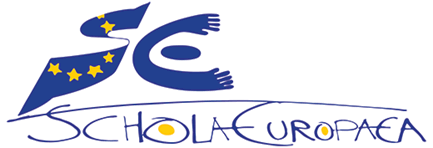 Schola Europaea / Office of the Secretary General Pedagogical Development UnitPriorities concerning the structure of the European Schools Document  Involved WG-s  Level of priority 1.  The funding of the system:  - cost sharing agreement 2011-07-D-8-en-3 2012-02-D-43-en-1 2013-07-D-18-en-5 2014-02-D-34-en-2- ANNEX 2018-03-D-7-en-2 enlarged “Presidency” Working Group  (DE – ET – EL – ES – FR –EC) New priority 2.  Accredited European Schools  	- 	cost neutrality / cost sharing  2012-09-D-30-en-2 2013-01-D-64-en-4 2017-03-D-32-en-2 2017-04-D-23-en-1 2018-03-D-30-en-1 2018-03-30-en-1ANNEX enlarged “Presidency” Working Group  (DE – ET – EL – ES – FR –EC) Follow-up 2.1. Audit of A.E.S.:  initial accreditation / renewal of accreditation (to clarify the terms and the conditions)  standardization of the audits /  outcomes   2017-11-D-21-en-1 2018-03-D-30-en-1 2018-03-D-7-en-2 “AES-EEA” “AUDAES” Follow-up  3.  The Revision of the recruitment procedures - 	leadership positions at the E.S.  	- 	positions at O.S.G.  2017-01-D-50-en-4 2017-03-D-1-en-2 2017-09-D-23-en-3 “Revision of the recruitment procedures and Profiles for management in the Schools”  On hold 4. The pedagogical reinforcement of the management in the E.S. The aim: - to reinforce the middle management of E.S. - revise profile of pedagogical advisers 2018-03-D-32-en-1 “REVPROCE-P” Follow-up 5. Implementation of the new Financial Governance 2017-11-D-35-en-1 + annex OESGES Follow-up 6. Brexit: consequences for the E.S.  2018-02-D-37-en-2 “Brexit” Working Group Follow-up 7. Situation of the schools in Brussels   2018-03-D-28-en-1 Follow-up 8.  Continuation and support of the implementation of decisions  Priorities concerning the continuous pedagogical development of the European Schools Document  Involved WG-s  Level of priority 1.  Locally Recruited Teachers  -service regulations / quality assurance -evaluation / inspectors The aim: -to evaluate the pilot phase of the evaluation of the L.R.T.  The BoG approved the report on implementation of the Service Regulations for L.R.T in December 2017 (201710-D-37-en-1) and endorsed the recommendations and proposals made in the report of the “Locally Recruited Teachers Evaluation” W.G. (2017-09-D-24-en-3). 2016-09-D-55-en-2 2016-09-D-55-en-3 2017-01-D-51-en-1 2017-10-D-37-en-1 2017-09-D-24-en-3 2018-01-D-20-en-2 2018-01-D-44-en-3 Annex I 2018-01-D-56-en-3 Follow-up 2.  Implementation of the New Marking Scale 2017-05-D-29-en-5 “SC IMPL NMS” “ASSSEC” Follow-up (Baccalaureate cycle) 3. Reform of the European Schools’ Curriculum Aim: - to create the general framework of the model of the key competences for E.S.   “TASKFORPED” Follow-up 3.1. Language Policy in the European Schools  Aim: - 	to create a coherent language policy for E.S.  2018-01-D-9-en-3 “TASKFORPED” Follow-up 4.  Role and duties of the Inspectors in the E.S. system The aim: - to review the Inspector’s general functions and their workload 2018-01-D-20-fr-2 “INSP-WORK” Sub-Group1 Follow-up 1.The system’s long-term sustainabilityDocumentsInvolved WG-s  Level of priority1.1.Cost Sharing Agreement, notably with Brexit in prospect. Sharing of the costsof seconded staffamongst theMember States(Cost Sharing)2018-10-D-62-en-4Written procedureNo 2019/21 –Cost sharing(2019-05-D-36-en-1)  Sharing of the costs of seconded staff amongst the Member States(Cost Sharing)2018-10-D-62-en-4Written procedure No 2019/21 – Cost sharing (2019-05-D-36-en-1)Enlarged “Presidency”Working Group(DE – ET – EL – ES – FR – HR – CE)The B.o.G. took formal note of the new proposal as presented in this document. A revised proposal presented during the meeting was not discussed. The B.o.G decided that it would be submitted to the members of the ‘Enlarged Presidency’ Working Group and subsequently to the members of the B.o.G.  by written procedure, for approval (initiated on 28 May 2019 and ending on 13 June 2019).The Enlarged Presidency Working Group reached a conclusion in the final proposal  and the B.O.G. approved by “Written procedure No 2019/21 – Cost Sharing”, the up-dated proposal on the revised cost sharing agreement with the commitment to reach the ratio of 65% of seconded teachers and 35% of locally recruited teachers for the five-year period, starting in 2020.  1.2.Attracting and retaining duly qualified staffDraft proposals to increase the attractiveness of the European Schools for teaching staff  2019-01-D-56-en-3Enlarged “Presidency”Working Group(DE – ET – EL – ES – FR – HR – CE) The B.o.G. examined and discussed the revised proposals and decided to commit itself to increasing the attractiveness of the E.S for teaching staff in order to keep the E.S. competitive and to ensure a high standard of teaching and learning.   In the light of that commitment, the B.o.G. endorsed, by a two-thirds majority, the proposals made (Ref.: 2019-04-D-12-en-1 p. 15)2.Accredited European Schools 2.1.Cost Neutrality The Accredited European Schools: proposal for real cost neutrality 2018-10-D-63-fr-5Enlarged ‘Presidency’Working Group(DE – ET – EL – ES – FR – HR – CE)The B.o.G. decided to approve the document and the method for calculation of the cost neutrality of the Accredited European Schools, with entry into force at the beginning of the 2020 financial year2.2.Audits of Accredited European Schools: initial accreditation / renewal of accreditation (in order to clarify their terms and conditions) standardization of audits / results Regulations on Accredited European Schools – Mid-term report The Board of Governors took note of the amendments to the Regulations and to the annexes thereto.  It decided to widen the mandate of the sub-group  of the AES Working Group in order to supplement the missing annexes, and in particular, but not solely, Annex 4.  The members of the AES WG will be kept informed of the work done.  - Towards a Futureproof Framework for Audits of Accredited European Schools    Regulations on A.E.S. – Mid-term report2019-01-D-12-en-4Towards a Future-proof Framework for Audits of Accredited European Schools 2019-01-D-10-en-2AES`” W.G. The Board of Governors took note of the amendments to the Regulations and to the annexes thereto.  It decided to widen the mandate of the sub-group of the AES Working Group in order to supplement the missing annexes, and in particular, but not solely, Annex 4.  The members of the AES WG will be kept informed of the work done. The Board of Governors took note of the changes that are proposed to be made to the audits of A.E.S, as presented in the document.  It decided to extend the mandate of the sub-group of the AES Working Group in order to continue work on the missing parts, in particular the toolkits.Regulations on Accredited European Schools – Mid-term report - Towards a Futureproof Framework for Audits of Accredited European Schools    Priorities concerning the continuous pedagogical development of the European SchoolsDocument  Involved WG-s  Level of priority 1.Locally Recruited Teachers  -service regulations / quality assurance -evaluation / inspectors The aim: -to evaluate the pilot phase of the evaluation of the L.R.T.  The BoG approved the report on implementation of the Service Regulations for L.R.T in December 2017 (201710-D-37-en-1) and endorsed the recommendations and proposals made in the report of the “Locally Recruited Teachers Evaluation” W.G. (2017-09-D-24-en-3). 2016-09-D-55-en-2 2016-09-D-55-en-3 2017-01-D-51-en-1 2017-10-D-37-en-1 2017-09-D-24-en-3 2018-01-D-20-en-2 2018-01-D-44-en-3 Annex I 2018-01-D-56-en-3 2018-09-D-27-en-1Follow upEvaluation of Locally Recruited teachers. For the 2018-2019 school year (2018-09-D-27-en-1)In the 2019-2020 school year at least six evaluation missions would be undertaken.2.Implementation of the New Marking Scale The aims:The follow-up of the additional measures of the implementation of the new marking scales2017-05-D-29-en-52019-06-D-6-en-12019-05-D-38-en-1SC IMPL NMS” ‘NMS Steering Committee’“ASSSEC” ‘Quality Assurance – L1’ Sub-Working Group -Assessment Secondary’ Working GroupThe BIS approved the following work:The Inspectors will be invited to develop the generic matrix, a sample paper (if necessary) and a marking scheme/descriptive assessment scale for the sample paper as soon as possible, the deadline for doing so being set at January 2020 so that they can be presented at the February 2020 meetings.  Work schedule for the tasks still to be carried out by the Inspectors.The ‘NMS Steering Committee’ will supplement a chapter on cycle 3, focusing on the Bac examinations (written and oral). That document will be used as a basis by the Inspectors to determine the generic-matrix, a sample paper (if necessary) and a marking scheme/descriptive assessment scale for the sample paper for their specific subject. It was also decided that: The ‘Quality Assurance – L1’ Sub-Working Group will produce a common matrix for all Languages 1 – All that will then need to be done will be to translate it into the different languages. That procedure should also apply to the other groups of languages [L2, 3, 4 (and 5)].	
The sample written paper must be specific to the language or the subject and will therefore need to be adapted if necessary. The time period allowed for the oral examination is a further year, but this must be shortened as far as reasonably possible. Examples of criteria for oral examinations will be added to document 2017-05-D-29.Proposal from the ‘Assessment Secondary’ Working Group: Organisational arrangements for written examinations leading to B marks in year 6 (2019-05-D-38-en-1) -Follow up3.Reform of the European Schools’ Curriculum Aim: - to create the general framework of the model of the key competences for E.S.   To help the schools (teachers and management) to plan the key competences’ development 2018-09 -D-67-en-1‘Pedagogical Reform – Task Force’“TASKFORPED” An overview of the changes made in 2018 to the European Reference Framework for the Eight Key Competences, reflecting them, and at the same time helping the schools to plan the key competences’ development.The Working Group had devised a framework that could be used by the system to better incorporate the key competences into teachers’ daily activities and to help the management of the schools and the Inspectors to reflect on their work and, in particular, on planning, classroom activities and assessment. A document for implementation of the framework still had to be produced.  -Follow-up 3.1.Framework for the Key Competences for Lifelong Learning in the European Schools The aims:Reform of the European Schools’ CurriculumTo create the general framework of the model of the key competences for E.S.  To help the schools (teachers and management) to plan the key competences’ development2018-09-D-67-en-1‘Pedagogical Reform – Task Force’“TASKFORPED”An overview of the changes made in 2018 to the European Reference Framework for the Eight Key Competences, reflecting them, and at the same time helping the schools to plan the key competences’ development.The Working Group had devised a framework that could be used by the system as a whole to better incorporate the key competences into teachers’ daily activities and to help the management of the schools and the Inspectors to reflect on their work and, in particular, on planning, classroom activities and assessment. A document for implementation of the framework still had to be produced.  -Follow up3.2.Language Policy in the European Schools  The aim: - to create a coherent language policy for E.S.  2018-01-D-9-en-32019-01-D-19-fr-32018-09-D-23-fr-1  2018-09-D-59-fr-1 2018-09-D-66-fr-1Quality Assurance of the June 2018 Language I exams 2018-09-D-2-fr-en-1“TASKFORPED” -Pedagogical Reform WG- WG -Sub-group of the pedagogical Reform WG -Early Education Curriculum (EEC)Quality Assurance – Language 1’ sub-Working GroupΤhe BoG: endorsed the following proposals: I. Adoptiona) the Language Policy of the European Schools (Annex I); b) the proposals to improve the implementation of the Language Policy of the European Schools+ annexes (4) 2019-01-D-19-fr-3II. Gave a mandate to a sub-group of the Pedagogical Reform WG to analyse the initial implementation of the latest decisions taken by the decision-making bodies of the European Schools and to detect possible improvements for the comparative language tests. This sub-working group will be composed of two Inspectors, one Director and one Deputy Director Primary. It will report to the Pedagogical Reform WG where all the stakeholders are represented (see Annex II). C. Approved i. the change to document 2011-01-D-33-en-9 Revision of the Decisions of the Board of Governors, concerning the organisation of studies and courses in the ES ii) the harmonised procedure for the organisation of language tests (Article 47(e) of the General Rules of the European Schools) concerning firstly, proposed Regulations for the organisation of language tests in the nursery cycle and in primary year 1 and secondly, an Assessment Report to determine the dominant language in those two years. This harmonised procedure would be made mandatory for the Brussels Schools and would enter into force on 1 January 2019 (2018-09-D-23-fr-1)  D. Proposed amendmentsThis change will give category III pupils access to their corresponding L1 courses subject to the condition that this does not generate extra costs for the system (see Annex III). A financial estimate has been added in Annex III. -In years 1-5, art, music, ICT and physical education are taught to mixed language groups in any language of the pupil’s curriculum. In secondary years 6-7, art, music (basic and option courses) and physical education are taught to mixed language groups in any language of the pupil’s curriculum or in any language in which the pupil can prove his/her competence to follow the course. This change will allow the teaching of art, music, ICT and physical education through a language that the pupil knows or is being taught. Proposed entry into force: September 2019 as from S1, September 2020 in S1 and S2 and so on (see Annex IV). -Amendment of Article 50 of the General Rules of the European Schools.It had become apparent that Article 50 of the General Rules of the ES needed to be amended after analysis of cases where the Complaints Board had annulled Directors’ decisions on admission. This amendment would not affect the content of Article 47(e), namely Directors’ responsibility for determining which the dominant language was on the basis of the information provided by pupils’ legal representatives and requiring the pupil to take comparative language tests in the event of doubt about L1. Establishment of a harmonised procedure for the organisation of language tests (Article 47(e) of the General Rules of the European Schools) – 2018-09-D-23-fr-1 This harmonised procedure will be made mandatory for the Brussels Schools and will enter into force on 1 January 2019. (approved by JTC 2018-10-D-13-en-1).E. It mandated the Early Education Curriculum (EEC) Working Group, which, in the context of the curriculum in force, had already developed and piloted language awareness initiatives in the nursery cycle, to assess and improve those initiatives in order to prepare them for the entry into force of language awareness activities as from the nursery cycle in September 2020. -Establishment of a harmonised procedure for the organisation of language tests (Article 47(e) of the General Rules of the European Schools)-Proposed creation of a timetable reduction for the coordination of language tests in the Brussels European SchoolsBroadening the German platform for German-speaking sections to all subjects allowing an exchange of annual and periodic planning.The platform would use the features provided by O365, thus no additional cost or resource would be requested. The aim would be to harmonise the education throughout the German-speaking sections and to facilitate the work of the teachers.4.  Role and duties of the Inspectors in the E.S. system The aim: - to review the Inspector’s general functions and their workload 2018-01-D-20-fr-2  2018-09-D-35-en-12018-09-D-2-fr-en-1“INSP-WORK” Sub-Group1 Follow-up The W.G «Role and duties of Inspectors» was set up into a fully- fledged group after a mandate was given from the BoG (April 2018) in order to review the work of Inspectors. The group’ s work started in the period of the Estonian Presidency (2017-2018) and has been continued during the period of the Greek Presidency (2018-2019) up to now. The members of the W.G brought the working document into discussion in the JBI in October 2018. Minor modifications were proposed. In the meetings of February 2019 the JBI were invited to discuss the revised proposals expressed in the document (2018-09-D-35-en-2 update 2018)). After a thorough discussion of the proposals for revision, each inspector was given the opportunity to anonymously express his/her opinion on each proposal in the document by completing a digital survey. An oral information was given to the JTC meeting. The working group continues its work under the Spanish Presidency and the final document is expected to be presented in the JBI and the JTC meetings in October 2019 and in the meetings of the BoG in December 2019 for approval5. 5.1.a.Educational Support Policy and Provision  Implementation of the Policy2017-11-D-24 - en-12018-09-D-28-en-3 2018-11-D-32-en-1 2018-12-D-34-fr-4 2019-01-D-9-en-1“EDUCSUP”  Follow-up The Report on Inclusive Education was given a favourable opinion in the meetings of the JBI and the JTC in October 2018 (2018-09-D-28-en-1). It offered an analysis of the current level of inclusiveness for pupils with disabilities and special educational needs in the European Schools system. It was submitted to the BoG in December 2018 for their information. The Evaluation Report on the implementation of the Educational Support Policy was given a favourable opinion from the JBI and the JTC in the meetings of October 2018 and was sent to the BoG in December 2018 for approval. The Board of Governors (December 2018) took due note of the Report on Inclusive Education in the European Schools and mandated the Educational Support Working Group to provide a draft action plan that responded to the recommendations in this report and to those in the ‘Evaluation Report on implementation of the Educational Support Policy in the European Schools’. ‘The Statistical Report on the educational support and the integration of children with special educational needs in the European Schools in the year 2017-2018’ was presented the JBI and the JTC in February 2019 meetings and was given a favourable opinion. A report concerning ‘Changes to the procedure and template to request Special Arrangements for the European Baccalaureate cycle’ was also presented in the JTC meeting in February 2019 and received a favourable opinion. The requests of pupils currently in S5 (for EB 2021) would be dealt with according to the procedure currently in force. The new procedure would enter into force as of September 2019 (for EB 2022). A Draft Action Plan on Educational Support and Inclusive Education’ with levels of priorities was presented and received a favourable opinion from the JBI and the JTC in February 2019 meetings. Regarding priorities, the possibility that pupils with disabilities and special educational needs would be awarded an alternative leaving certificate was also raised and discussed. Taking into consideration comments made by the JTC, with budgetary implications, It was presented to the BoG meetings in April 2019 and was approved by unanimity –with two changes proposed by the Commission- with immediate entry into force. The work on the implementation of the priorities of the ‘Draft Action Plan on Educational Support and Inclusive Education’ is in progress5.1.b	Pilot Project on Early Identification2019-01-D-33-en-1“EDSUP-ADD &ADHD Pilot project sub-group”The Greek presidency set as a pedagogical new priority to contribute to the work being done in the area of Educational Support and Inclusive education in the E.S and as a new priority the implementation of a pilot project on early identification. The proposal was presented to the JBI and the JTC for the implementation of a six-month Pilot Project on Early identification (in the Primary Cycle) concerning pupils with a diagnosis of ADD or ADHD. The proposal received a favourable opinion from the JBI and the JTC in February 2019 meetings. It was also presented to the BoG in April 2019 meetings and received an approval with immediate entry into force. A sub group -linked to the EDUCSUP W. G- was created for the implementation of the Pilot Project with an aim to develop instruments/tools for primary school teaching staff in order to support the primary cycle teaching staff in the identification of contextual variables which may affect the functioning of pupils who have a diagnosis of ADD or ADHD. Four identification tools were developed and their use was piloted in two classes in a European School through a case study research methodology. Educational material produced- as well as an Evaluation report of the Pilot Project will be presented to the JBI and the JTC in October 2019 for opinion and to the BoG in December 2019 for approval.5.2.   Differentiation 2017-01-D-57-en-1    PPT 10/2016;   IT Strategy Group IT_ADM IT-PEDA’ DIFFPS Ms DROC-Follow UpFirst report: Analysis made through the different WSI reports, which pointed to a degree of weakness from the viewpoint of the approach to differentiation across the subjects.   Proposal to set up a joint WG  (P+S) in order to provide ideas for solutions to overcome this weakness:  Report on the development of differentiation in the ES system - Production of a good practice  A Results of the survey conducted by the Differentiation WG -Conception and development of a training programme for teachers, to be organised locally.  6.Devising a coherent ICT policy for the European Schools.Digital Education Vision (DEVES) in the European SchoolsDigital Terminology for the European Schools system (2018-12-D-24-en-2)ICT Report for 2018 (2019-02-D-17-en-2)IT Strategy Group IT_ADM IT-PEDA’An IT Multi-annual Plan, covering ongoing activities up to 2022 was presented and approved in the meetings of the Bo G in April 2018. A Digital Learning and Teaching team was composed of a network of teachers who are involved in digital education in the European Schools. An Interim Report was presented in the JBI and in the JTC February 2019 meetings. The IT Strategy Group defined a Digital Education Vision for the European Schools and placed it as a priority in the IT Multi-annual Plan. A Digital Education Vision as an ongoing general framework for the system to coordinate actions in the area. In the meeting of April 2019 the BoG decided : to approve the Digital Education Vision for the European Schools (DEVES) with immediate entry into force. to mandate the IT Strategy Group to develop measures to facilitate the implementation of the DEVES. These measures will be developed gradually whilst respecting the Multi-annual Plan, which should then integrate them as new priorities. 6.1.Revision of the guidelines for ICT competence for Primary Cycle. 2018-09-D-32-en-2 2019-01-D-28-en-1IT-PEDA’ The Common Framework for Digital Competence was approved by the JBI on the 10th of October 2018 in Brussels 6.2.Revision of the current ICT syllabus for the Secondary Cycle Common Framework for Digital Competence” (2018-09-D-32-en-1) – follow-up on Action 1.2  (2019-01-D-28-en-2)Approved by the J.B.I. on the 4 and 6 February 2019 in BrusselsGuidelines for annexes to syllabuses to help implementing digital competence in teaching and learning.7.European Baccalaureate 2019-05-D-38-en-12019-06-D-8-en-22018-09-D-11-en-1
2018-09-D-12-en-2
+ Annex2018-09-D-13-en-1 2018-09-D-64-en-1 2018-09-D-10-fr-1Assessment Secondary’ Working GroupCORBACEC BAC written and orals exams -Report of the Chair of the 2018 European Baccalaureate Examining Board -European Baccalaureate session External audit of the 2019 European Baccalaureate written examinations (University observation)  (2019-01-D-59-fr-3)2018-09-D-13-en-1Quality Assurance of the 2018 European Baccalaureate written and oral examinations – Inspectors’ report2018-09-D-64-en-1Request for a derogation to Article 6.5 of the AIREB for two S7 pupils at the 2019 European Baccalaureate2018-09-D-10-fr-1List of teachers teaching their own children/relatives in year 7 and list of members of the management, of the teaching staff and of the administrative staff with a child/relative in year 7 during the school year2019-05-D-38-en-12019-06-D-8-en-21Proposal from the ‘Assessment Secondary’ Working Group: Organisational arrangements for written 2019-05-D-38-en-1) (2019-06-D-8-en-2) examinations leading to B marks in year 6 (S6)2015-05-D-12-en-17Arrangements for Implementing the Regulations for the European Baccalaureate (applicable for the year 2020 EB session)  2018-10-D-54-en-2FINAL REPORT OF THE COURT OF AUDITORS – Year 2017         2018-10-D-68-de/en/fr-2Draft calendar of the European Baccalaureate written examinations for the 2019 Session2019-05-D-13-en-1Vice-Chairmanship allocation during the European Baccalaureate session 2018-06-D-27-en-2Proposal for appointment of the Chairman of the 2020 European Baccalaureate Examining Board 2019-06-D-4-fr-1Proposal for the appointment of the Chair of the 2019 European Baccalaureate Examining Board  2019-05-D-35-en-1Absences from the June 2019 written examinations 2019-05-D-32-en-1Special arrangements for year 6 SEN students for the 2020 European Baccalaureate 2019-05-D-33-en-1Special arrangements for year 5 SEN students for the 2021 European Baccalaureate + Annex. The BIS approved the special arrangements requested for year 5 SEN students for the 2021 European Baccalaureate.2019-05-D-34-en-1Granting of special arrangements for the 2019 Baccalaureate for exceptional circumstances PEDAGOGICAL REFORM TASK FORCE Subsequent to the external evaluators’ report, the work of the ‘Organisation  of  studies’  WG  has  now  been  taken  over  by  the ‘Pedagogical Reform Task  Force’, having been given a mandate to that effect by the Board of Governors at its December 2015 meeting (2015- 09-D-52-en-3): Composition: - Chair of the Board of Inspectors (Secondary) - Head of the Pedagogical Development Unit - Head of the Baccalaureate Unit. The task force will incorporate one or more external experts, a language learning expert; a curriculum revision expert; an expert from DG Education and Culture from the European Commission, familiar with   definition of the eight key competences and one or more internal experts (in particular the Chair of the Board of Inspectors (Nursery and Primary)), as needs require and according to the questions discussed at the different meetings. Purposes:The Task Force is charged with moving forward on the points recommended in the report produced by the IoE (external evaluators), whilst also taking account of their organisational consequences. The Task Force will report to the WG composed of representative of all the stakeholders in the system. The question of addition of the Host Country Language to the list of Languages 2 and, more generally, the question of definition of a more coherent and consistent language policy in the European Schools   are   also   included in the field of work of the ‘Pedagogical Reform’ WG and of the Task Force. Its reflection should not be restricted to the secondary cycle as the nursery and primary cycles might also require some adaptations. Reference document: 2015-09-D-52-en 3 ; 2018-01-D-9-fr-3 Latest follow-up report: 2017-03-D-30-en-1; 2017-09-D-28-en-1, 2018-01-D-9 ; 2018-09-D-23 ; 2018-09-D-66 ; 2018-09-D-59 ; 2018-09-D-67 Mandate from BoG: December 2015WRITTEN COMMUNICATIONS  DocumentsOutcome of written procedures addressed to the members of the Board of Governors 2018-11-D-17-fr-1
Outcome of Written Procedure  – Audit Report – (Nursery-S5) – European School Copenhagen (Document 2018-02-D-11-en-1) –No 2018/82018-09-D-61-fr/en/de-1Audit Report - (Secondary years S1–S7) – Ecole Internationale Provence Alpes-Côte d’Azur, Manosque (Document 2018-02-D-17-en-1) – 2018-09-D-60-en/fr/de-1No 2018/10Electronics laboratory – Complementary course (S6-S7) No 2018/112018-09-D-43-en/fr/de-1 2018-02-D-35-en-1Appointment of the Romanian Inspector for the secondary cycle. By means of the written procedure initiated on 10 April 2018 and ending on 24 April 2018, the Board of Governors appointed Ms Irina-Roxana GEORGESCU as Romanian member of the Board of Inspectors (Secondary), in place of Ms Anca Denisa PETRACHENo 2018/16 Draft Conclusions of the Meeting of the Board of Inspectors (Nursery and Primary) of 6 February 2018No 2018/172018-02-D-3 fr/en/de2018-09-D-39 fr/en/deApproval of the Draft conclusions of the meeting of the Joint Teaching Committee of 8 and 9 February 2018 Νο 2018/18:2018-02-D-4-en-22018-09-D-42-fr/en/de-12018-02-D-4-en-1Draft calendar of meetings for the 2018-2019 school year (2018-03-D-20-en-2)No 2018/192018-03-D-20-en-3Appointment of the Belgian Inspector for the secondary cycle. By means of the written procedure initiated on 25 April 2018 and ending on 15 May 2018, the Board of Governors agreed to appoint Ms Anne DEPUIS as Belgian member of the Board of Inspectors (Secondary), in place of Mr Luc LOUYS, with effect from 8 January 2018.No 2018/20Appointment of the Croatian Inspector for the secondary cycle. By means of the written procedure initiated on 28 June 2018 and ending on 12 July 2018, the Board of Governors agreed to appoint Mr Darko TOT as Croatian member of the Board of Inspectors (Secondary).No 2018/23Decisions of the enlarged meeting of the Board of Governors of the European Schools of 17-19 April 2018 (2018-04-D-11-en-2). By means of the written procedure initiated on 23 May 2018 and ending on 6 June 2018, the Board of No 2018/242018-04-D-11-en-3Governors approved the Decisions of the meeting of the Board of Governors of the European Schools of 17-19 April 2018 2018-04-D-11-en-2Minutes of the enlarged meeting of the Board of Governors of the European Schools of 5-7 December 2017 (2017-12-D-44-en-2). By means of the written procedure initiated on 24 May 2018 and ending on 7 June 2018, the Board of Governors approved the Minutes of the enlarged meeting of the Board of Governors of the European Schools of 5-7 December 2017 (2017-12-D-44-en-2). No 2018/252017-12-D-44-en-3 External audit/study on finances and organisation of the European School, Munich (ESM). By means of the written procedure initiated on 8 June 2018 and ending on 22 June 2018, the Board of Governors approved the EPO President’s initiative of an External audit/study on finances and organisation of the European School, Munich (ESM).No 2018/26Appointment of the Italian Inspector for the nursery and primary cycle. By means of the written procedure initiated on 28 June 2018 and ending on 12 July 2018, the Board of Governors agreed to appoint Mr Carlo RUBINACCI as the Italian member of the Nursery and Primary Board of Inspectors to replace Mr Amilcare BORI.No 2018/28Appointment of the French Inspector for the nursery and primary cycle. By means of the written procedure initiated on 29 June 2018 and ending on 13 July 2018, the Board of Governors agreed to appoint Ms Gisèle DUCATEZ as the French member of the Nursery and Primary Board of Inspectors to replace Mr Pierre HESS, with effect from 1 August 2018.No 2018/29Appointment of the French Inspector for the secondary cycle. By means of the written procedure initiated on 29 June 2018 and ending on 13 July 2018, the Board of Governors agreed to appoint Mr Jean-Pierre GROSSET-BOURBANGE as the French member of the Secondary Board of Inspectors to replace Mr Dominique WILLÉ, with effect from 1 September 2018. Outcome of written procedure No 2018/35No 2018/30Appointment of the ‘Central Accounting Officer’ – Proposal of the Selection Committee (By means of the written procedure initiated on 19 July 2018 and ending on 2 August 2018, the Board of Governors agreed to appoint Mr José-Luis VILLATORO to the post of ‘Central Accounting Officer’2018-07-D-21-en-1Joint Teaching Committee approved the Draft Attainment descriptors – Latin – S2-S7 and Draft Attainment descriptors – Bulgarian Language I – Secondary cycle. The attainment descriptors 2018-10-D-7-en-1 5/5 entered into force on 1 September 2018, and they were published on the website in late July 2018. (Took formal note)2018/312018-05-D-20-fr-12018-04-D-16-bg-1.2018-09-D-45-en/fr/de-2018-10-D-7-en-1Draft French Language 1 Advanced syllabus (S6-S7) – Document: 2018-04-D-12-fr-1 (2018-09-D-44-en/fr/de-1). By means of the written procedure initiated on 2 July 2018 and ended on 13 July 2018, the Joint Teaching Committee approved the Draft French Language 1 Advanced Syllabus (S6-S7) – 2018- 04-D-12-fr-1. (took formal note)Νο 2018/322018-04-D-12-fr-1 (2018-09-D-44-en/fr/de-1)Outcome of written procedure No 2018/35 – Appointment of the ‘Central Accounting Officer’ – Proposal of the Selection Committee No 2018/35 2018-07-D-21-en-1 Appointment of the Polish Inspector for the secondary cycle. By means of the written procedure initiated on 19 July 2018 and ending on 2 August 2018, the Board of Governors agreed to appoint Ms Urszula LACZYNSKA as Polish member of the Board of Inspectors (Secondary), in place of Mr Konrad LESZCZYNSKI, with effect from 1 September 2018.No 2018/36Bulgarian Language 1 syllabus (S1-S3) – Document: 2018-04-D-15-bg-1 (2018-09-D-46-en/fr/de-1). By means of the written procedure initiated on 20 July 2018 and ended on 3 A u g u s t 2018 , the Joint Teaching Committee approved the Draft Bulgarian Language - Syllabus (S1- S3) – 2018-04-D-15-bg-1. The syllabus entered into force on 1 September 2018.The syllabus was published on the website in late July 2018 (took formal note of the outcome of this written procedure)No 2018/372018-04-D-15-bg-1 (2018-09-D-46-en/fr/de-1)Appointment of Ms Maria Georgiou as Deputy Financial Controller on a temporary basis. By means of the written procedure initiated on 26 July 2018 and ending on 9 August 2018No 2018/38Approval of the Draft Conclusions of the meeting of the Board of Inspectors (Secondary) of 18 June 2018   (2018-06-D-2-fr-1 (2018-06-D-2-fr-1) – (2018-09-D-40-en/fr/de-1) 2018/392018-06-D-2-fr-1Appointment of the Swedish Inspector for the secondary cycle By means of the written procedure initiated on 6 September 2018 and ending on 20 September 2018, the Board of Governors agreed to appoint Mr Alper YILMAZ as the Swedish member of the Secondary Board of Inspectors to replace Ms K. NILSSON. No 2018/41Amending Budget 2/2018: European School of Munich. By means of the written procedure initiated on 4 October 2018 and ending on 18 October 2018.No 2018/44(2018-09-D-19-en-2)Appointment of the Spanish Inspector for the nursery and primary cycle By means of the written procedure initiated on 3 October 2018 and ending on 17 October 2018, the Board of Governors agreed to appoint Ms Esther BLANCO TOLDOS as the Spanish member of the Nursery and Primary Board of Inspectors to replace Ms Maria José PÉREZ BLANCO, with effect from 7 September 2018.No 2018/45Appointment of the Maltese Inspector for the nursery and primary cycle By means of the written procedure initiated on 17 October 2018 and ending on 31 October 2018, the Board of Governors agreed to appoint Mr Marvin SPITERI as the Maltese member of the Nursery and Primary Board of Inspectors.No 2018/50Appointment of the Czech Inspector for the secondary cycle By means of the written procedure initiated on 18 October 2018 and ending on 5 November 2018, the Board of Governors agreed to appoint Ms Renata JURÁŇOVÁ as Czech member of the Board of Inspectors (Secondary), in place of Ms Olga DRAPALOVA, with effect from 1 October 2018.No 2018/51Amending Budget 4/2018: European School of Munich. By means of the written procedure initiated on 30 October 2018 and ending on 15 November, the Board of Governors approved Amending Budget No 4/2018: European School of Munich.No 2018/532018- 10-D-39-en-2Minutes of the enlarged meeting of the Board of Governors of the European Schools of 17-19 April 2018 By means of the written procedure initiated on 13 November 2018 and ending on 27 November 2018, the Board of Governors approved the Minutes of the enlarged meeting of the Board of Governors of the European Schools of 17-19 April 2018 (2018-04-D-19-en-2). No 2018/542018-04-D-19-en-2Appointment of the Maltese Inspector for the secondary cycle. By means of the written procedure initiated on 15 November 2018 and ending on 29 November 2018, the Board of Governors agreed to appoint Ms Maria Dolores Coleiro as Maltese member of the Board of Inspectors (Secondary), in place of Mr George MIFSUD, with effect from 1 January 2019.No 2018/56Outcome of written procedures addressed to the members of the Board of Governors.2019-03-D-12-fr-1 Outcome of written procedure Draft Decisions of the non-enlarged meeting of the Board of Governors of the European Schools of 4 December 2018 (2018-12-D-5-fr-2). By means of the written procedure initiated on 8 January 2019 and completed on 22 January 2019, the Board of Governors approved the Decisions of the non-enlarged meeting of the Board of Governors of the European Schools of 4 December 2018 (2018-12-D-5-fr-2).No 2019/012018-12-D-5-fr-3Appointment of the Lithuanian Inspector for the nursery and primary cycle By means of the written procedure initiated on 11 January 2019 and completed on 25 January 2019, the Board of Governors approved the appointment of Ms Daiva JAKAVONYTÉ-STAŠKUVIENÉ as Lithuanian member of the Board of Inspectors (Nursery and Primary) in place of Ms Ida JURAITIENE, with effect from 1 February 2019.No 2019/02Appointment of the Estonian Inspector for the secondary cycle By means of the written procedure initiated on 15 January 2019 and completed on 29 January 2019, the Board of Governors approved the appointment of Ms Ulla KAMP as Estonian member of the Board of Inspectors (Secondary) in place of Ms Mai KITSING, with effect from 1 February 2019.No 2019/4Appointment of the Latvian Inspector for the nursery and primary cycle By means of the written procedure initiated on 16 January 2019, and completed on 30 January 2019, the Board of Governors approved the appointment of Mr Kaspars ŠPŪLE as Latvian member of the Board of Inspectors (Nursery and Primary) in place of Ms Olita ARKLE.No 2019/5Draft Decisions of the enlarged meeting of the Board of Governors of the European Schools of 4-7 December 2018 (2018-12-D-8-fr-2) By means of the written procedure initiated on 11 February 2019 and completed on 25 February 2019, the Board of Governors approved the Decisions of the enlarged meeting of the Board of Governors of the European Schools of 4-7 December 2018 (2018-12-D-8-fr-2). No 2019/072018-12-D-8-fr-3Outcome of written procedure No 2019/09. Proposed annual adjustment of the salaries of seconded teachers, of the Secretary-General and of part-time/locally recruited teachers applicable as from 1 July 2018. By means of the written procedure initiated on 11 February 2019, and completed on 25 February 2019. Applicable as from 1 July 2018No 2019/08Memorandum on organisation of the 2019 European Baccalaureate session. By means of the written procedure initiated on 19 February 2019 and completed on 5 March 2019, the Board of Governors approved the Memorandum on organisation of the 2019 European Baccalaureate session.No 2019/09Draft Minutes of the non-enlarged meeting of the Board of Governors of the European Schools of 4 December 2018 (2018-12-D-35-fr-1) By means of the written procedure initiated on 19 February 2019 and completed on 5 March 2019, the Board of Governors approved the Draft Minutes of the non-enlarged meeting of the Board of Governors of the European Schools of 4 December 2018 (2018-12-D-35-fr-1). No 2019/102018-12-D-35-fr-2,Approval of the Draft Conclusions of the Meeting of the Joint Board of Inspectors of 7 February 2018 2018-01-D-27-fr-1 2018-09-D-41-fr/en/de-1Overview of the changes/replacements in the management of the European Schools as of 1 September 2018  2018-09-D-9-en-1Outcome of Written Procedure 2018/12 – Transfer application for the post of Director at the European School, Brussels I 2018-02-D-39-en-12018-09-D-62-fr/en/de-1Seconded teachers’ posts filled for the 2019-2020 school year (took note) 2019-02-D-14-en-4,9-year contracts extended exceptionally in 2019-2020 (took note)2019-03-D-15-fr-1Setting up of the Risk Management system The Board of Governors took note of the document 2019-02-D-20-en-22019-02-D-20-en-2Follow-up on implementation of the recommendations of the Court of Auditors and of the European Commission’s Internal Audit Service (IAS) The Board of Governors took note of the progress made on implementation of the recommendations arising from the audits conducted since its last meeting.2019-02-D-21-en-2Situation of enrolments in the Brussels European Schools: First enrolment phase for the 2019-2020 school year. The Board of Governors took note of the document.2019-03-D-14-fr-1Approval of the Draft Hungarian Language 1 Syllabus (Secondary cycle) – (2019-05-D-2-hu-1)No 2019/32
2019-07-D-15-fr/en/de-1Approval of the Draft ICT Complementary course – S6-S7 No 2019/332019-05-D-24-en-1Approval of the Draft Classical studies Complementary course – S6-S7 No 2019/342019-05-D-17-en-1Approval of the Draft conclusions of the meeting of the Board of Inspectors (secondary) of 5 February 2019No 2019/132019-02-D-12-fr-2Nomination of substitute Inspector for History Subject at the European Baccalaureate 2019 session No 2019/232019-05-LD-292019-06-D-42-fr/en/de-1Nomination of substitute Inspector for Portuguese Language L1-L4 Subjects at the European Baccalaureate 2019 session No 2019/242019-05-LD-30Replacements within the management of the European Schools taking effect with the beginning of the 2018/2019 school yearReplacements within the management of the European Schools taking effect with the beginning of the 2018/2019 school yearReplacements within the management of the European Schools taking effect with the beginning of the 2018/2019 school yearReplacements within the management of the European Schools taking effect with the beginning of the 2018/2019 school yearReplacements within the management of the European Schools taking effect with the beginning of the 2018/2019 school yearSchool FunctionName of the new member of the managementNationalName of the replaced member AlicanteDeputy Director Secondary CycleMr José Luis HERNANDEZ BLANCOESMr Marco ALBERICI Brussels IDirector Mr Brian GOGGINS (former Director of the ES Mol)IEMs Antonia RUIZ-ESTURLA Deputy Director Primary CycleMs Simona CAJHENSLMs Charlotta NORDSTRÖM Brussels IIIDeputy Director Secondary CycleMr Peter Daniel GARRYIEMr Markus RADHUBER FrankfurtDeputy Director Secondary CycleMs Minna LAATUFIMs Kyriakoula CHATZIVASSILIADOU Luxembourg IDeputy Director Secondary CycleMr Marco ALBERICI (former Deputy Director Secondary Cycle of the ES Alicante)ITMr Arben LUFI Deputy Director Primary CycleMs Sandra RIBICATMr Hans VAN WISSEN Deputy Director for Finance and AdministrationMr Paul KRIPPLERLUMr Americo DOS SANTOS MolDirectorMrs Tinne VAN OPSTAL (acting Director)Mr Brian GOGGINS MunichDeputy Director Primary CycleMs Alexia GIANNAKOPOULOUELMs Dana PAVLICIKOVA Deputy Director for Finance and AdministrationMr Andreas DAUSCHER DEMr Andreas DAUSCHER (ad interim) OSGHead of Unit BACMs Ewa RUDOMINOPLMr Manuel BORDOY Head of Unit HRMr Stephane DEPRET BEMr Andreas BECKMANN Central Accounting OfficerMr José Luis VILLATOROESNew function DocumentsDirectors-Deputy Directors Names2019-03-D-22-en-1 DEPUTY DIRECTOR FOR THE SECONDARY CYCLE OF THE EUROPEAN SCHOOL, KARLSRUHE(26 March 2019)Ms SANTOS2019-05-D-1-en-1DIRECTOR OF THE EUROPEAN SCHOOL, BRUSSELS II (7 May 2019)Ms MALIK Kamila2019-06-D-17-en-1DIRECTOR OF THE EUROPEAN SCHOOL, MUNICH(20 June 2019)Mr. Hrovath2019-07-D-10-en-1DIRECTOR OF THE EUROPEAN SCHOOL, BRUSSELS III (17July 2019)Ms SCIBBERAS Subject/Issues Inspector/spokesman Alternate Inspector LANGUAGE 1 All national Inspectors Early Education Curriculum Ms Dana MUSILOVÁ   Mr Helder L. GUERREIRO COMMON CURRICULUM LANGUAGE 2 Mr SCHIMEK Mr FITZGERALD Ms LOMMEL Ms SCHUMACHER L2 FR 	Ms DUCATEZ 	 Ms LOMMEL (secondary) Ms DUCATEZ 	 Ms LOMMEL (secondary) L2 EN Mr FITZGERALD Mr Nick CAPRON L2 DE Mr Franz SCHIMEK Ms Birgit SCHUMACHER MATHEMATICS Ms Linde VAN DEN BOSCH Ms Urszula LACZYNSKA DISCOVERY OF THE WORLD Mr Per-Olov OTTOSSON Ms Urszula LACZYNSKA ART Ms Gabriela DROC Mr Per-Olov OTTOSSON MUSIC Ms Dana MUSILOVÁ Ms Ida JURAITIENNE PHYSICAL EDUCATION Ms Urszula LACZYNSKA Mr Per-Olov OTTOSSON EUROPEAN HOURS Mr SCHIMEK Ms Linde VAN DEN BOSCH NON-CONFESSIONAL ETHICS Ms Els VERMEIRE To be replaced ICT (Guidelines) Mr OTTOSSON Ms Urszula LACZYNSKA Ms Katre MEHINE LANGUAGES LANGUAGES Main Inspector Alternate Inspector BG Language 1 Ms Veselina GANEVA CR Language 1 Mr TOT CS Language 1 Ms Renata JURANOVA DK Language 1 Mr Lars DAMKJAER DK Foreign Language Mr Lars DAMKJAER DE Language 1 Mr Stefan WALZ Ms Karin ECKERSTORFER DE Foreign Language Ms Karin ECKERSTORFER Mr Stefan WALZ EL Language 1 Ms Margarita KALOGRIDOU Mr ANASTASIADES (CY) EL Foreign Language Ms Margarita KALOGRIDOU Mr ANASTASIADES EN Language 1 Mr Paul METCALF EN Foreign Language Mr Paul METCALF Ms Linda O’TOOLE ES Language 1 Mr Javier GARRALÓN BARBA ES Foreign Language Mr Javier GARRALÓN BARBA ET Language 1 replaced by Ms Maie KITSING FI Language 1 Ms Tuulamarja HUISMAN FR Language 1 Mr Jean-Pierre GROSSET-BOURBANGE FR Foreign Language Mr Jean-Pierre GROSSET-BOURBANGE GA Foreign Language Ms Linda O’TOOLE HU Language 1 Ms Luca NEMESKÉRI IT Language 1 Ms SACCARDO IT Foreign Language Ms SACCARDO LANGUAGES LANGUAGES Main Inspector Alternate Inspector LT Language 1 Ms Violeta VALIUŠKEVIČIENÉ LV Language 1 Ms Olita ARKLE MT Language 1 Mr Georges MIFSUD MT Foreign Language Mr Georges MIFSUD NL Language 1 Ms Linde van den Bosch Ms Vermeire NL Foreign Language Ms Linde van den Bosch Ms Vermeire PL Language 1 Mr Konrad LESZCZYNSKI PO Language 1 Ms Helena Maria COELHO PO Foreign Language Ms Helena Maria COELHO RO Language 1 Ms Irina GEORGESCU SK Language 1 Ms Jana HANDZELOVÁ SL Language 1 Ms Miriam STANONIK SW Language 1 Mr Alper YILMAZ Mr Lars DAMKJAER SW Foreign Language Ms Alper YILMAZ Mr Lars DAMKJAER OTHER SUBJECTS Main Inspector             Alternate Inspector BIOLOGY Mr Max WOLFF Mr Alex COENEN CHEMISTRY Mr Alex COENEN Mr Max WOLFF ECONOMICS Mr Helder GuerreiroART Ms NEMESKÉRIMUSIC Ms Miriam STANONIK PHYSICAL EDUCATION Ms Karin ECKERSTORFER GEOGRAPHY Ms Margarita Kalogridou ANCIENT GREEK Ms Margarita KALOGRIDOU Mr ANASTASIADES (CY) HISTORY Ms Helena Maria COELHO ICT   Ms Maie KITSING LATIN Mr Jean-Pierre GROSSET-BOURBANGE MATHEMATICS Mr Alper YILMAZ Ms Urszula LACZYNSKA ETHICS  Ms Violeta VALIUŠKEVIČIENÉ  Ms Els VERMEIRE PHILOSOPHY Ms Els VERMEIRE Ms Margarita KALOGRIDOU PHYSICS Ms Urszula LACZYNSKA External expert HUMAN SCIENCES Ms Helena Maria COELHO INTEGRATED SCIENCE Mr Max WOLFF RELIGION Ms Margarita KALOGRIDOU  Areas of expertise PRIMARY CYCLE PRIMARY CYCLE SECONDARY CYCLE SECONDARY CYCLE Subject/Topic Inspector/Spokesperson Alternate Inspector Inspector/Spokesperson Alternate Inspector EDUCATIONAL SUPPORT Ms Dana MUSILOVÁ Mr Helder LOPO GUERREIRO Ms Tuulamarja HUISMAN SCHOOL TRIPS CONTINUOUS PROFESSIONAL DEVELOPMENT (CPD) Ms Linde VAN DEN BOSCH EVALUATION OF TEACHERS Ms Linde VAN DEN BOSCH INDUCTION OF NEW TEACHERS Ms Yvonne GAMMELGAARD Ms Linda O’TOOLE Ms Linde VAN DEN BOSCH TRANSITION Ms Dana MUSILOVÁ Ms Linde VAN DEN BOSCH Ms Karin ECKERSTORFER DIFFERENTIATION IN PLANNING / TEACHING / LEARNING Ms DROC Mr Helder LOPO GUERREIRO   Ms KALOGRIDOU ASSESSMENT OF PUPILS Ms Dana MUSILOVÁ Ms Linde VAN DEN BOSCH Mr Lars DAMKJAER Ms Karin ECKERSTORFER  Mr Max WOLFF SCHOOLS’ SELF- EVALUATION Mr Helder LOPO GUERREIRO Ms Urszula LACZYNSKA INDUCTION OF NEW INSPECTORS The 2 previous Presidencies:  Ms Birgit SCHUMACHER (DE) Mme Katre MEHINE (EE) Appointment of the people responsible for subjects - Replacement in the Working Groups 2019-05-D-39-fr-12019-05-D-39-en-2 Follow up of the Board of Inspectors (Secondary) - meeting on 17 June 2019 Replacement in the Working Groups (The BIS endorsed the following proposals): Mr BUCHMAIER, the new German Inspector, will take responsibility for German L1, L2 and L1-L2 Advanced. He might also take over Ms COELHO’s work for History and Human Sciences.Ms ECKERSTORFER, the Austrian Inspector, is to be replaced by Ms STEPPAN, who will succeed her for German L3 and L4 and also for Chinese.The BIS referred back to its June 2018 decision, with particular reference to Complementary Course syllabuses. If no Inspector takes responsibility for the subject, it will be withdrawn, meaning a reduction in the choices available to students.Ms HUISMAN volunteered to replace Ms Eckerstorfer on the following Working Groups: ‘Assessment Secondary’ and ‘Written and Oral Bac Exams – Quality Assurance’.- The future Presidency of the Boards of Inspectors will sit on the ‘New Marking System’ Steering Committee, as will Mr GROSSET-BOURBANGE and Mr YILMAZ. The future Presidency will also be present on the ‘Role and Tasks of Inspectors’ and ‘Evaluation of Locally Recruited Teachers’ Working Groups.SUBJECTINSPECTOR WHO LEAVES OR IN CHARGE (THIS SCHOOL YEAR)CandidateSUCCESSORAlternateHISTORY/HUMAN SCIENCES + Didactical Tool for HSC in S3+ Political Sciences and Sociology (Complementary courses)Mrs. COELHOMrs JURANOVAMrs JURANOVAMr. BUCHMAIERGEOGRAPHYPRESIDENCY 2018-2019 (EL)ECONOMYMr. GUEIRRERO (Primary)Mr. GUEIRRERO (Primary)Mr. GUEIRRERO (Primary)PHYSICAL EDUCATIONMrs. ECKERSTORFERMr SPITERI (Primary)Mr SPITERI (Primary)DE L1-L2 + ADVANCEDMrs WALZ & Mrs ECKERSTORFERMr. BUCHMAIER + EXPERT DE L1DE FOREIGN LANGUAGES L3-L4Mrs. ECKERSTORFERMrs. STEPPANMrs. STEPPANLV CHINESE (Complementary course) with expertMrs. ECKERSTORFERMrs. STEPPANMrs. STEPPANLV RUSSIAN (Complementary course) with expertMrs DRAPALOVAWORKING GROUPSINSPECTOR WHO LEAVES POSSIBLE CANDIDATE FOLLOWING THE DOCUMENT “Domain of Interest and Expertise of the Inspectors of the Nursery – Primary and Secondary cycle of the European Schools” 2018-09-D-2-fr-en-3VOLUNTARY SUCCESSOR Already approved by BISSUCCESSORWSI Mrs. COELHOWill be decided in September/OctoberEUROSPORT (Chair)Mrs. ECKERSTORFERMr. SPITERI (Prim)ASSESSMENT SECONDARYMrs. ECKERSTORFERMrs. HUISMANQUALITY ASSURANCEChair Mr OttossonMrs. ECKERSTORFERMrs GANEVAWORKING GROUPSINSPECTOR WHO LEAVES POSSIBLE CANDIDATE FOLLOWING THE DOCUMENT “Domain of Interest and Expertise of the Inspectors of the Nursery – Primary and Secondary cycle of the European Schools” 2018-09-D-2-fr-en-3POSSIBLE CANDIDATE FOLLOWING THE DOCUMENT “Domain of Interest and Expertise of the Inspectors of the Nursery – Primary and Secondary cycle of the European Schools” 2018-09-D-2-fr-en-3VOLUNTARY SUCCESSOR Already approved by BISSUCCESSORHARMONISATION L2 + ADVANCED L2Mrs. ECKERSTORFERMr. GROSSET-BOURBANGEMr. GROSSET-BOURBANGEHARMONISATION L3Mrs. ECKERSTORFERMrs O’TOOLEMrs O’TOOLEHARMONISATION L4Mrs. ECKERSTORFERMrs DEPUISMr GUERREIRO will replace Mrs Coelho as member of the WGMrs Kalogridou is a member of the WGHARMONISATION L5Mrs. ECKERSTORFERMrs KALOGRIDOUWRITTEN AND ORAL EXAM BAC (EVALUATION) – QUALITY ASSURANCE BAC Corr. Bac Assessment written and oral examsMrs. ECKERSTORFERMrs. COELHO1. Mrs HUISMAN2.1. Mrs HUISMAN2.1. Mrs HUISMAN2. Mrs JURANOVAROLE AND TASK OF INSPECTORSMrs. VAN DEN BOSCHAs future Presidency 2019:Mr GARRALON BARBAAs future Presidency 2019:Mr GARRALON BARBASTEERING COMMITTEE “NEW MARKING SYSTEM”Mrs. VAN DEN BOSCHMr. YILMAZ+ As future Presidency 2020:Mr GROSSET-BOURBANGE+ Mr GARRALON BARBA during the ES presidencyMr. YILMAZ+ As future Presidency 2020:Mr GROSSET-BOURBANGE+ Mr GARRALON BARBA during the ES presidencyEVALUATION OF LOCALLY RECRUITED TEACHERSMrs. VAN DEN BOSCHAs future Presidency 2019:Mr GARRALON BARBAAs future Presidency 2019:Mr GARRALON BARBAMrs KALOGRIDOUWORKING GROUPSREMARKSSUCCESSORORGANISATION OF THE MODEL EUROPEANCOUNCIL/PARLIAMENT MECPIN THE FRAME OF THE NEW WG EVENTS – designed a handbook based on the proposal of the WG that is in charge to harmonise the organisation of all events in the ES;?GUIDELINES ON ORGANISING STUDENT EXCHANGES IN THE EUROPEAN SCHOOLSNO WORK FOR THE MOMENT?CONTINUOUS PROFESSIONNAL DEVELOPMENTPERMANENT WGMrs KAMPAnnual Reports Annual Report of the Secretary-General of the European Schools   2019-01-D-65-fr-2Annual Activity Report 2018 (Art. 103.6 FR 2017)  2019-03-D-1-en-1Annual and Multi-Annual Plan 2019 of the Office of the Secretary-General of the European Schools2019-03-D-19-en-1Reports of SchoolsReports of SchoolsReport on the Whole School Inspection of the European School of Alicante2018-05-D-14-en-1
A. COENENReport on the Whole School Inspection of the European School of Brussels I2018-06-D-5-en-1
Report on the Whole School Inspection of the European School of Luxembourg I 2018-03-D-29-en-1
–  Differdange & Esch-sur-Alzette International School (LU) The Board of Governors approved the report on the audit of Differdange & Esch-sur-Alzette International School, for the nursery and primary cycles and the secondary cycle up to  S52019-01-D-40-en-2European School Copenhagen, Nursery-S52018-02-D-11-en-12018-09-D-61-fr/en/de-1Audit Report – École Européenne Bruxelles – Argenteuil (BE)  for the nursery and primary cycles and the secondary cycle up to  S52018-12-D-12-en-2Audit Report – Heraklion (EL) for the nursery and primary cycles and for the secondary cycle up to S5 and for S6-S7,2019-01-D-18-en-2Audit Report – Tallinn European School (EE) for the nursery and primary cycles and for the secondary cycle up to S5 and for S6-S72018-12-D-22-en-2First accreditation agreementsEuropean School Ljubljana (SL) for the nursery and primary cycles and the secondary cycle up to S52018-12-D-15-en-2  Audit Report – École Internationale de Mondorf-les-Bains (LU)  for the nursery and primary cycles and the secondary cycle up to S52019-01-D-39-en-2École Internationale Edward Steichen (LU) for the nursery and primary cycles and the secondary cycle up to S52018-12-D-28-en-2École Internationale de Junglinster (LU) for the nursery and primary cycles and the secondary cycle up to S5 2019-01-D-16-en-2Dossiers of Conformity:  General Interest File - AES - Paris la Défense (FRANCE)Submitted as the second step in the accreditation procedure. It decided to mandate the Secretary-General to organise an audit.  2018-07-D-22-fr-1, 2019-01-D-20-fr-2General Interest File - AES - Templin (GERMANY)2018-08-D-11-en-1Europa School (UK)   The Board of Governors unanimously decided to agree:  I. in the event of Brexit with a withdrawal agreement, on extension of the accreditation of  Europa School UK at Culham until 31 August 2021; or II. in the event of Brexit without a withdrawal agreement (‘no deal’ scenario), on extension of the accreditation of  Europa School UK at Culham, o  for the whole school until 31 August 2020 and for S7 only until 31 August 2021.2018-12-D-16-en-2SYLLABUSESAttainment Descriptors(see decision taken by the JTC at its meeting of 12-13 February 2015 on document 2015-01-D-62-en-1 “Competence-based syllabuses including assessment criteria and subject-related attainment descriptors”)1.Attainment Descriptors for all L1s - Secondary Cycle2018-09-D-57-en-fr-de-32.Attainment Descriptors for Religion (S1-S5)2019-01-D-45-en-1New syllabuses (adopted)1.Ancient Greek (S4-S7) - Secondary Cycle2018-09-D-55-el-1
2.English Language 1 Advanced - S6-S72016-11-D-3-en-4
3.Spanish Language 1 Advanced - S6-S72018-05-D-23-es-1
4.Physical Education - Secondary Cycle2018-05-D-24-en-1
5.New Science SyllabusesOral
6.Integrated Science – S1-S3       2018-12-D-6-en-17.Chemistry S4-S5         2019-01-D-46-en-18.Mathematics S1-S3         2019-01-D-47-en-19.Mathematics S4 – 4 periods       2019-01-D-48-en-110.Mathematics S4 – 6 periods        2019-01-D-49-en-111.Physics – S4-S5  2019-01-D-50-en-112.Slovak Language 1 Secondary cycle       Philosophy S6-S7 – 2 periods        (2019-01-D-51-en-1)2018-11-D-30-sk-113.Philosophy S6-S7 – 2 periods’2019-01-D-51-en-114.Political Sciences – Complementary course (S6-S7)    2018-12-D-32-fr-115.Sociology – Complentary course (S6-S7)      2018-12-D-31-fr-116.Handbook European Science Symposium      2019-01-D-52-en-117. Biologie - S4-S5 2019-05-D-27-en-118.Hongrois Langue 1 - Cycle secondaire2019-05-D-2-hu-119.ICT – Cours complémentaire S6-S72019-05-D-24-en-120.Etudes classiques – Cours complémentaire – S6-S72019-05-D-17-fr-121.Théâtre – Cours complémentaire – S6-S7 2019-05-D-14-fr-1                                                                     Primary cycle syllabuses                                                                      Primary cycle syllabuses                                                                      Primary cycle syllabuses                                                                      Primary cycle syllabuses                                                                      Primary cycle syllabuses P Attainment Descriptors for all L1 at P5 - Dutch - Primary Cycle JTC 10-2018 Ms VAN DEN BOSCH 0198 S Attainment Descriptors for all L1 at P5 - Swedish - Primary Cycle JTC 10-2018 Mr OTTOSSON - OTHER ITEMSContent of the administrative and management of personal data files of members of the staff of the European Schools2018-09-D-31-fr-1
Creation of a Lithuanian language section at the European School, Luxembourg I   2019-01-D-71-fr-3Content of the individual files of pupils enrolled in the European Schools2018-09-D-18-fr-1
Results of the survey conducted by the Differentiation WGOral
PPT Presentation
G. DROCPedagogical Development and Quality Assurance of the European Schools (2017-2018) – Follow-up on 30 June 2018 JOINT REPORT OF THE ESTONIAN PRESIDENCY OF THE BOARDS OF INSPECTORS AND OF THE TEACHING COMMITTEE – 2017-2018 SCHOOL YEAR  + Annex 2017-09-D-50-fr-5
K. MEHINE2017-09-D-50-fr-6Pedagogical Development and Quality Assurance of the European Schools (2018-2019) – Short and long-term planning2018-09-D-33-fr-1
M. KALOGRIDOU
V. NIKAPlanning of the Inspectors' 2018 activities2018-09-D-33-en-1Planning of the Inspectors' 2019 activities2018-09-D-33-en-1Pedagogical appeal against a performance evaluation report – Secondary cycle2019-06-D-18-en-1Harmonised assessment in the Primary – pilot project in Brussels IV2018-09-D-52-en-1Proposal for a common topic for professional development for the Nursery/Primary cycle in the European SchoolsInternal structures in the nursery, primary and secondary cycles ANNEX I TO DOCUMENT 2011-01-D-33-en-9Content and administration of the personal files of staff members of the European Schools,  to replace Annex III of the Regulations for Members of the Seconded Staff (to which Article 16 refers) with the text entitled ‘Content of the administrative and management of personal data files’ etc.2018-09-D-31-fr-4Content of the individual files of pupils enrolled in the European Schools.“Pupils’ legal representatives may have access to this file upon written request and in the presence of the Director or his/her delegate.”2018-09-D-18-fr-3‘Educational Advisers' Working Group proposals: - Middle Management and Educational Advisory Teams  2019-01-D-57-en-2Amendment of Article 50 of the General Rules of the European Schools2018-09-D-59-fr-1
Proposed amendment of the status and mandate of the « Continuous Professional Development working group » To draw up firstly, pedagogical standards for quality teaching in the European Schools and procedures for harmonisation of the evaluation of teachers and secondly, a (new) framework for continuous professional development in the European Schools, which was aimed at harmonisation of the provision of training and which considered the teaching staff as a whole. 2018-09-D-38-en-1
Proposal to establish a working group for the induction of new teachers in the European Schools Such revision was deemed necessary given the growing number of locally recruited teachers.2018-09-D-36-en-1
Proposed amendment of the document “FRAMEWORK FOR AND ORGANISATION OF CONTINUOUS PROFESSIONAL DEVELOPMENT IN THE EUROPEAN SCHOOLS»proposing various types of arrangements, depending on possible themes and objectives and also foresaw training courses at a central, local and individual level. The IT-PEDA WG had also taken into consideration the possibility of autonomous learning and of online training courses.2018-09-D-37-en-1
Evaluation visits to be conducted between September and December 2018 (2nd year of secondment) 146 seconded teachers – confirmation of the contract Evaluation visits to be conducted between September 2018 and June 2019 (5th year of secondment) 147 seconded teachers – extension of the contract TOTAL 2018-2019 293 seconded teachers have to be evaluated CYCLE NAME INSPECTORS RESPONSIBLE CODE START WORK S L1 2 Mr DAMKJAER 0212 10/2017 S L2 2 To be replaced 0221 11/2017 S L3  1 Ms ECKERSTORFER 0219 10/2017 S L4 1 S ONL 1 Ms O’TOOLE 0216 11/2017 S MATHS ICT 2 Mr YILMAZ Ms KITSING 0217 11/2017 S Biology Chemistry Physics 3 Mr WOLFF Mr COENEN Ms LACZYNSKA + expert 0207 0217 11/2017 11/2017 S History Geography Economics 3 Ms COELHO To be replaced To be replaced 0224 0218 0213 11/2017 10/2017 S Philosophy 1 Ms VERMEIRE S Physical Education 1 -0208 12/2017 S Art Music 2 To be replaced Ms STANONIK S Religion Ethics 2 RELIGIOUS AUTHORITIES /Ms KALOGRIDOU 11/09/2018 12-14/09/2018 19/09/2018 20/09/2018 20/09/2018 27/09/2018 20/09/2018 01-02/10/2018 02/10/2018 18/09/2018 19/09/2018 18/09/2018 26-27/09/2018 28/09/2018 06/09/2018 24/09/2018 Annual global report Annual global report 11/09/2018 12-14/09/2018 19/09/2018 20/09/2018 20/09/2018 27/09/2018 20/09/2018 01-02/10/2018 02/10/2018 18/09/2018 19/09/2018 18/09/2018 26-27/09/2018 28/09/2018 06/09/2018 24/09/2018 Annual global report Annual global report Dates Subjects Inspectors responsible Place Number Participants Number Experts Remarks Previous course No O. 28 September DANISH L1 Ms GAMMELGAARD LUX & BXL New syllabus 0044  ? BULGARIAN L1 Ms RANGELOVA Postponed 1/S Dates Subjects Inspectors responsible Place Number Participants Number Experts Remarks Previous course No O. 27-29 September CARRERS GUIDANCE Mr DAMKJAER MOL 45 1 0004  4 October DANISH L1 Mr DAMKJAER BXL I 12 1 0020  8 October DEPUTY DIRECTORS + EAS + NEW INSPECTORS STEERING COMMITTEE NMS BXL 45 0043 October DIRECTORS + DEPUTIES  OSGES (SAP) BXL 45 Specific budget Annual 0025 Dates Subjects Inspectors responsible Place Number Participants Number Experts Remarks Previous course No O. Dates Subjects Inspectors responsible Place Number Participants Number Experts Remarks Previous course No O. 1st semester SLOVENIAN L1 Ms ZVEGLIC New syllabus - - 1st semester GERMAN L1 Ms SCHUMACHER 1/ES Train the Trainers Dates Subjects Inspectors responsible Place Number Participants Number Experts Remarks Previous course No O. July POLISH Ms LACZYNSKA WARSAW 25 4 Partially paid for by the Ministry 2018 0012 Dates Subjects Inspectors responsible Place Number Participants Number Experts Remarks Previous course No O. 1st or 2nd semester Sciences (Biology, Chemistry, Physics), Mathematics + ICT 4 ES + AES teachers Additional measures  NMS – S6-S7 1st or 2nd semester Human Sciences (Geography, History), Economics, Ethics + Religion 5 ES + AES teachers Additional measures  NMS – S6-S7 Economics, Ethics + Religion 1st or 2nd semester Languages (L1, L2, L3 + ONL) 5 ES + AES teachers Additional measures  NMS – S6-S7 1st or 2nd semester Arts/Music/Physical Education 3 ES + AES teachers Additional measures  NMS – S6-S7 1st semester 	FRENCH L1 ADVANCED Mr GROSSET-BOURBANGE BXL III 15 1 New syllabus 00371st semester 	SPANISH L1 ADVANCED Mr GARRALON BXL I 1/ES 1 New syllabus 1st semester 	PHYSICAL EDUCATION Ms ECKERSTORFER New syllabus 1st semester 	BULGARIAN L1 S1-S3 Ms GANEVA New syllabus 1st semester 	HUNGARIAN L1 Ms NEMESKÉRI BXL New syllabus LATVIAN L1 Ms ARKLE November DIRECTORS + DEPUTIES OSGES BXL 45 2 Budget specific Annual  0025Dates Subjects Inspectors responsible Place Number Participants Number Experts Remarks Previous course No O. 28 September DANISH L1 Ms GAMMELGAARD LUX & BXL New syllabus 0044  ? BULGARIAN L1 Ms RANGELOVA Postponed 1/S Dates Subjects Inspectors responsible Place Number Participants Number Experts Remarks Previous course No O. 27-29 September CARRERS GUIDANCE Mr DAMKJAER MOL 45 1 0004  4 October DANISH L1 Mr DAMKJAER BXL I 12 1 0020  8 October DEPUTY DIRECTORS + EAS + NEW INSPECTORS STEERING COMMITTEE NMS BXL 45 0043 October DIRECTORS + DEPUTIES  OSGES (SAP) BXL 45 Specific budget Annual 0025 Dates Subjects Inspectors responsible Place Number Participants Number Experts Remarks Previous course No O. Dates Subjects Inspectors responsible Place Number Participants Number Experts Remarks Previous course No O. 1st semester SLOVENIAN L1 Ms ZVEGLIC New syllabus - - - 1st semester GERMAN L1 Ms SCHUMACHER 1/ES Train the Trainers Dates Subjects Inspectors responsible Place Number Participants Number Experts Remarks Previous course No O. July POLISH Ms LACZYNSKA WARSAW 25 4 Partially paid for by the Ministry 2018 0012 Dates Subjects Inspectors responsible Place Number Participants Number Experts Remarks Previous course No O. 1st or 2nd semester Sciences (Biology, Chemistry, Physics), Mathematics + ICT 4 ES + AES teachers Additional measures  NMS – S6-S7 1st or 2nd semester Human Sciences (Geography, History), Economics, Ethics + Religion 5 ES + AES teachers Additional measures  NMS – S6-S7 Economics, Ethics + Religion 1st or 2nd semester Languages (L1, L2, L3 + ONL) 5 ES + AES teachers Additional measures  NMS – S6-S7 1st or 2nd semester Arts/Music/Physical Education 3 ES + AES teachers Additional measures  NMS – S6-S7 1st semester 	FRENCH L1 ADVANCED Mr GROSSET-BOURBANGE BXL III 15 1 New syllabus 00371st semester 	SPANISH L1 ADVANCED Mr GARRALON BXL I 1/ES 1 New syllabus 1st semester 	PHYSICAL EDUCATION Ms ECKERSTORFER New syllabus 1st semester 	BULGARIAN L1 S1-S3 Ms GANEVA New syllabus 1st semester 	HUNGARIAN L1 Ms NEMESKÉRI BXL New syllabus LATVIAN L1 Ms ARKLE November DIRECTORS + DEPUTIES OSGES BXL 45 2 Budget specific Annual  0025